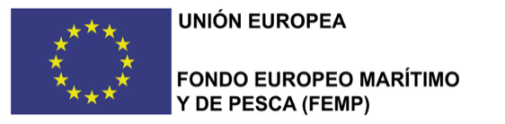 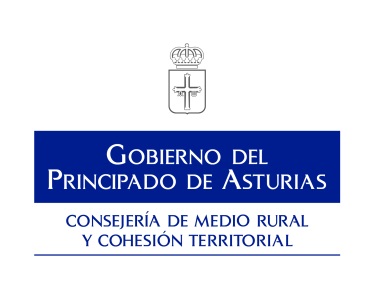 Con la colaboración de: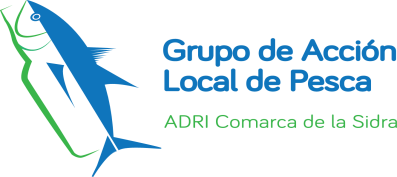 En aplicación de la Estrategia de Desarrollo Local Participativo en la Zona de Pesca “Cabo Lastres – Punta Olivo”, en el marco del Fondo Europeo Marítimo y de Pesca (FEMP 2014-2020)Con la colaboración de:En aplicación de la Estrategia de Desarrollo Local Participativo en la Zona de Pesca “Cabo Lastres – Punta Olivo”, en el marco del Fondo Europeo Marítimo y de Pesca (FEMP 2014-2020)Con la colaboración de:En aplicación de la Estrategia de Desarrollo Local Participativo en la Zona de Pesca “Cabo Lastres – Punta Olivo”, en el marco del Fondo Europeo Marítimo y de Pesca (FEMP 2014-2020)